OMB Control Number: 1024-0224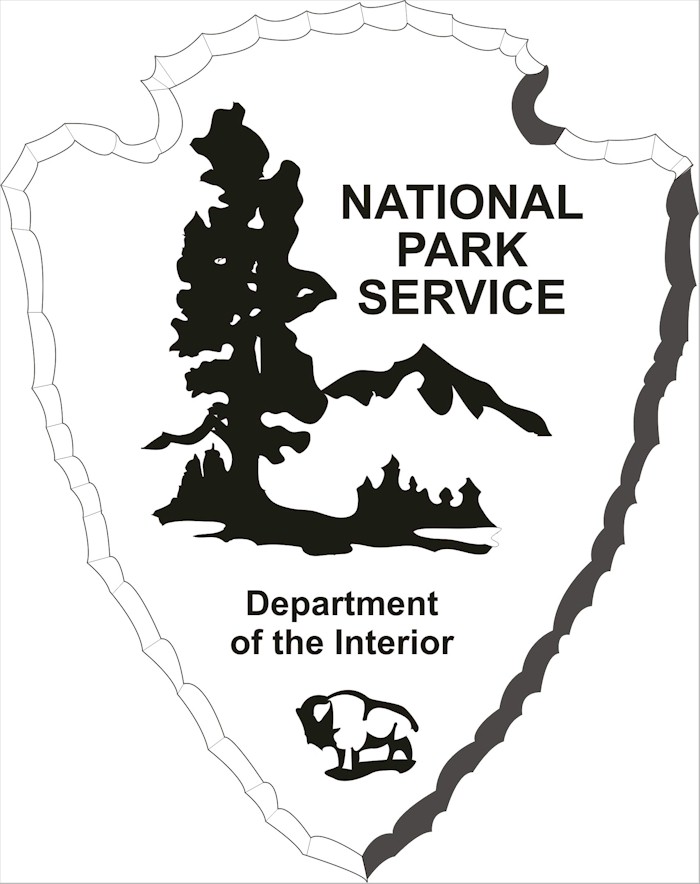 Expiration Date August 2018DRAFT Santa Monica Mountains National Recreation Area Visitor-Use Survey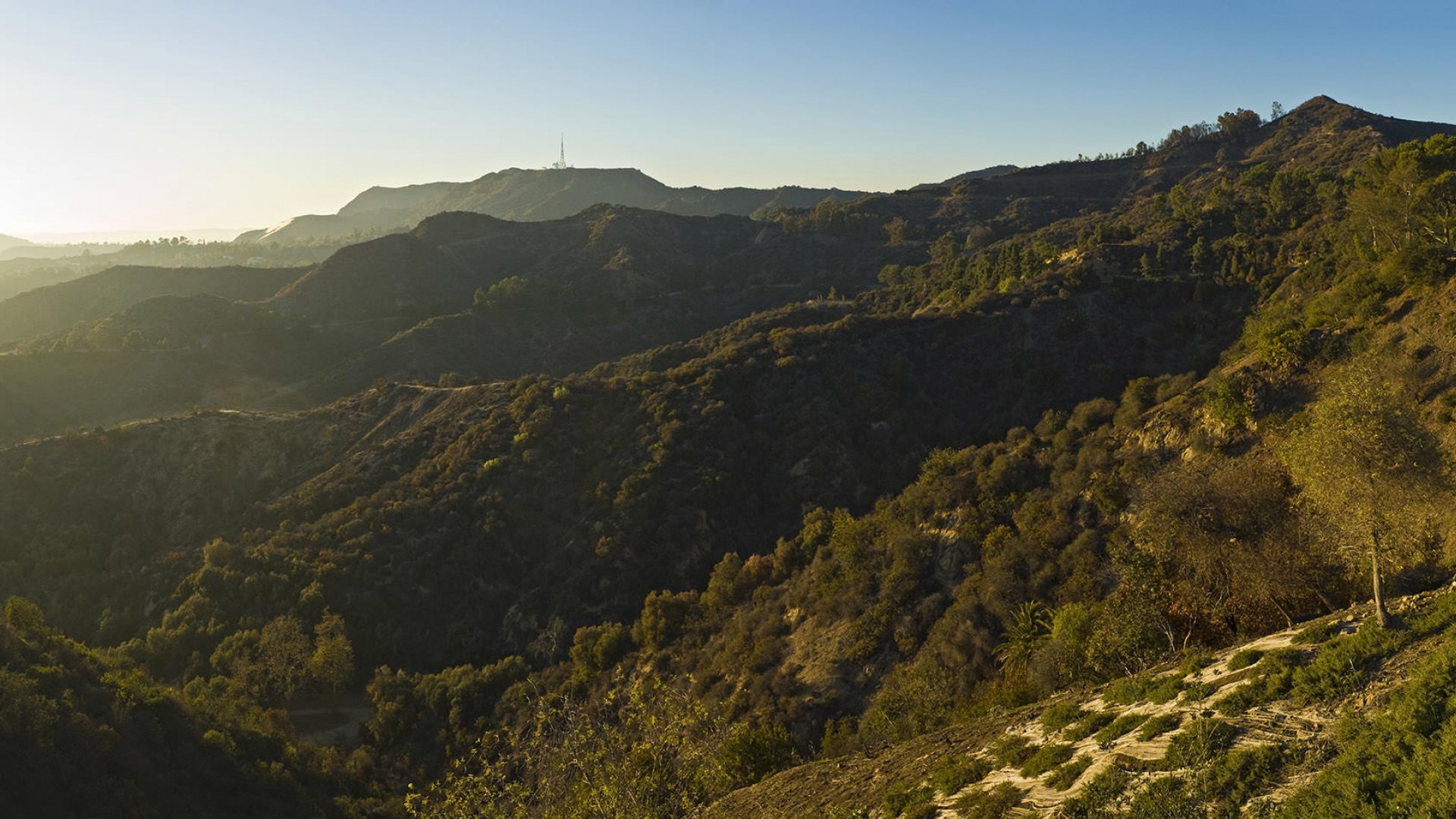 PAPERWORK REDUCTION and PRIVACY ACT STATEMENT: The Paperwork Reduction Act requires us to tell you why we are collecting this information, how we will use it, and whether or not you have to respond. We are authorized by the National Park Service Protection Interpretation and research in System (54 USC §100702) to collect this information. The information from this collection will be used by park managers for the purposes of management planning for the Santa Monica Mountains National Recreation Area. The data collected will be summarized to evaluate visitor use and satisfaction. Your responses to this collection are completely voluntary and will remain anonymous.  You can stop at any time and will not be penalized in any way for choosing to do so.  No personally identifiable records will be maintained or stored for any purposes. Data collected will only be reported in aggregates and no individually identifiable responses will be reported.  A Federal agency may not conduct or sponsor, and you are not required to respond to, a collection of information unless it displays a currently valid OMB Control Number (1024-0224). We estimate that it will take about 15 minutes to complete this questionnaire.  You may send comments concerning any aspect of this information collection to: Jerald Weaver, Jerald_weaver@nps.gov (email); or Phadrea Ponds, NPS Information Collection Coordinator, Fort Collins, CO 80525, pponds@nps.gov (email). We will begin this survey by asking you a few questions about your experience visiting the park today and how you planned your visit. 1. How did you learn about the trailhead you visited (or plan to visit) today? (select all that apply)FacebookTwitterInstagramAgency website (National Park Service, California State Parks, LA Mountains, LA County, etc.) Other website or online mediaPlease list ______________Friends, family, and/or acquaintancesGuidebookNewspaper or other printed media2a. Did you have trouble finding the trailhead? y/n2b. What navigation strategy did you use? (select all that apply)Maps (digital or paper)Directions from social mediaRoad signsDirections from friends/acquaintances Asked a stranger for directionsPark ranger(s) or other park staff gave directions I know the routeOther ____________________** If you are not a Southern California resident, SKIP now to question 53. If you are a resident of the southern California region, approximately how long did it take for you to get from home to the trail today? ___________ minutes _________________ hours4. To estimate the distance you live from the trail, how far would you say you are away from your home? _____________________________ (approximate number of miles)5. What is your residential zip code? ___________________________6. How did you travel to the trail today? (select one only)Car/truck/SUV/vanPublic transportationGroup transportation (club/organization)Motorcycle/scooterBicycleWalk/jogHorsebackOther (type) ________________________________7. Did you pay for parking today?  Yes      NoIf yes, how much? ________________8. From the list below, which three activities have you engaged in today or plan to engage in today? (please rank the three you select on a scale of 1-3; 1=least important, 3=most important)  9. In light of your three chosen activities, what other destinations did you rule out before deciding to visit this trailhead today? Please list _______________________________________________________________________________________________________________________________________________________________________10. In deciding whether to visit this location, how would you rate your consideration of each of the following? (1=unimportant, 5=very important) 11a. Which of the following amenities did you or will you use during your visit today? (Select all that apply)11b. If you could improve only two of the amenities you selected in the previous question (11a) that would significantly impact your park experience, which two would they be? (Select two from the list below)11c. Which three of the following amenities (listed below) that are not already provided at this trailhead would significantly improve your experience of the park if they were made available? (Select three from the list below)12a. How likely is it that you would recommend the Santa Monica Mountains National Recreation Area (SAMO) to a friend or colleague? Where 1 is not likely at all and 9 is extremely likely. (Select one number from 1-Not Likely at All to 9-Extremely Likely)12b. Please tell us why you chose that score. ________________________________________________________________________________________________13a. How likely is it that you would recommend this particular trailhead to a friend or colleague? Where 1 is not likely at all and 9 is extremely likely. (Select one number from 1 to 9)13b. Please tell us why you chose that score. ________________________________________________________________________________________________14. Did you have internet access at the trailhead and/or while on the trail? (select one answer)YesNoSome of the timeDon’t know15. Would you find it valuable for any of the following reasons to have internet access? (Check all that apply)16. Did you have trouble navigating the park? y/nIf yes, explain ______________17. Did you have trouble learning about features and amenities that this trailhead and trail offer?  Yes 			 NoIf yes, explain ______________18. What type of group are you here with? (Select one)19. How many pets/animals are in your group today? (Write a number below) Dogs _____________________Horses __________________20. What are the ages and gender (the gender to which the person most identifies) of the people in your group today? (Fill out estimated age and gender for as many people as are in your group or up to 15* people in your group)21. About how long will/did you spend in the park today? _______________ hrs.22. Is this your first visit to SAMO?  Yes 	 No**If this is your first visit to SAMO, please skip to question 25. 23. Is this the trail you normally visit in the SAMO?   Yes 	 No 24. Have you visited any trailhead repeatedly in the last year?  Yes 	 NoIf yes, list the trailheads you visited and identify how many times you visited each one in the last year. If not, which other trails have you visited in the last year? And when did you last visit?25. In your opinion, the most important reason to protect the Santa Monica Mountains is (select one):To provide recreational opportunitiesTo provide habitat for plants and wildlifeNo opinionOther (type) ____________________________________26a. Do you have a physical condition that could interfere with your ability to recreate or your choice of recreational activities?  Yes 	 No26b. If yes, please explain ________________________________________________27. Which of the following factors have kept you (or would keep you) from visiting this trailhead again or more frequently? Select all that apply and please rank your answers on a scale of 1-3; 1=least important, 3=most important). 28. Have you ever arrived at the trailhead and decided to leave and not do your planned activity?  No		 Yes  If yes, why?___________________________29a. Would you come back again to this trailhead?  Yes 	 No29b. Why or why not? ___________If yes, when? ____________________Now we would like to know a few things about you. 30. What is your age? ________________31. To which gender identity do you most identify?32. What are the ages, gender (the gender to which they most closely identify), and relationships to you of the people that live with you in your household?33. What is the highest level of education you have completed (or achieved)? (Select one)High school studentNo high school diploma or GEDHigh school graduate or GEDCollege34. Are you Hispanic or Latino? (select one)Yes, Hispanic or LatinoNo, not Hispanic or Latino35. What is your race? (select one or more)36. What language(s) do you speak at home? __________________ (write language(s) here)37. What is your household income? (Select one)38. If you needed to report litter, potentially hazardous conditions, vandalism, etc., which of the following entities would you contact? (Select all that apply)39. Who do you think funds the upkeep and maintenance of this trailhead and trail? (select all that apply)40. Would you be willing to contribute financially to the future upkeep and provision of services of this trailhead and trail? y/nThat’s all the questions in the survey. Do you have any questions? Thank you very much for your time and participation. Hope you enjoy (or enjoyed) your trail visit. Topic Area 2: INFOSOURCE7Topic Area 5: RecEXP20Topic Area 5: ITIN22Topic Area 3: TRANSMODE1Topic Area 1: RES6 Topic Area 1: RES10Topic Area 3: TRANSMODE6Topic Area 10: ECON20 Topic Area 5: ITIN11Of the three activities, rank their importance from 1 to 3 Of the three activities, rank their importance from 1 to 3 Of the three activities, rank their importance from 1 to 3 Of the three activities, rank their importance from 1 to 3 Place an X by the 3 activities
you plan to do today.Place an X by the 3 activities
you plan to do today.Place an X by the 3 activities
you plan to do today.Least Important   = 1Least Important   = 1Moderately Important=2Most Important = 3SightseeingSightseeingHikingHikingPicnickingPicnickingMountain BikingMountain BikingBird WatchingBird WatchingWalking dog(s)Walking dog(s)JoggingJoggingCampingCampingHorseback RidingHorseback RidingRock ClimbingRock ClimbingPainting/CraftsPainting/CraftsPhotographingPhotographingSunbathingSunbathingWading/SwimmingWading/SwimmingOther (Type) ________________________Other (Type) ________________________Topic Area 2: ITIN17 Topic Area 7: EVALSERV12 How would you rate your consideration of each aspectHow would you rate your consideration of each aspectHow would you rate your consideration of each aspectHow would you rate your consideration of each aspectHow would you rate your consideration of each aspectUnimportantOf Little 
ImportanceNeither unimportant or importantImportantVery Important12345Cost of parkingCost of parkingCost of parking12345Cost of traveling to the siteCost of traveling to the siteCost of traveling to the site12345Avoiding crowdsAvoiding crowdsAvoiding crowds12345Disability AccessDisability AccessDisability Access12345Safety of park and/or trailheadSafety of park and/or trailheadSafety of park and/or trailhead12345Sufficient level of trail qualitySufficient level of trail qualitySufficient level of trail quality12345Cleanliness of park and/or trailheadCleanliness of park and/or trailheadCleanliness of park and/or trailhead12345Other _________________Other _________________12345Topic Area 7: EVALSERV12Parking BathroomsMaps of trailheads and trails (individual paper maps or posted maps)Educational information/Interpretive services BenchesBarbequesCamp groundsTrash cansIn-person staff/rangersShade structuresVisitor Center Drinking fountains Vending machines or other food providersFirst aid services Wi-Fi connectivityTelephonesCellular ServicePrograms put on by the park or other entitySports facilities (e.g. soccer fields, bocce ball fields)Bike racks Fire pitsPicnic tablesElectrical hookupsLaw enforcement personnel onsiteHitching postOverlook/viewpointDog off-leash area/accessTopic Area 7: EVALSERV15Parking BathroomsMaps of trailheads and trails (individual paper maps or posted maps)Educational information/Interpretive services BenchesBarbequesCamp groundsTrash cansIn-person staff/rangersShade structuresVisitor Center Drinking fountains Vending machines or other food providersFirst aid services Wi-Fi connectivityTelephonesCellular ServicePrograms put on by the park or other entitySports facilities (e.g. soccer fields, bocce ball fields)Bike racks Fire pitsPicnic tablesElectrical hookupsLaw enforcement personnel onsiteHitching postOverlook/viewpointDog off-leash area/accessTopic Area 4: FVIS13Parking BathroomsMaps of trailheads and trails (individual paper maps or posted maps)Educational information/Interpretive services BenchesBarbequesCamp groundsTrash cansIn-person staff/rangersShade structuresVisitor Center Drinking fountains Vending machines or other food providersFirst aid services Wi-Fi connectivityTelephonesCellular ServicePrograms put on by the park or other entitySports facilities (e.g. soccer fields, bocce ball fields)Bike racks Fire pitsPicnic tablesElectrical hookupsLaw enforcement personnel onsiteHitching postOverlook/viewpointDog off-leash area/accessTopic Area 5: PART52 Topic Area 5: PART52 Not Likely At AllVery unlikelyUnlikelySomewhat unlikelyEqually likely and unlikelySomewhat LikelyLikelyVery LikelyExtremely Likely123456789Topic Area 5: PART52Not Likely At AllVery unlikelyUnlikelySomewhat unlikelyEqually likely and unlikelySomewhat LikelyLikelyVery LikelyExtremely Likely123456789Topic Area 4: USETECH3Topic Area 4: USETECH6 To communicate with other members of your partyTo post photos or comments from your trip to social mediaTo access emergency medical servicesTo navigate the trailTo deal with car difficultiesTo learn about trail and trailhead features and amenitiesTo alert rangers to hazardous conditionsonsiteOther ____________________________________Topic Area 4: DEST1 Topic Area 2: INFOSOURCE13Topic Area 1: GROUP4AloneReligious organization/churchFamilyYouth clubFriendsEducationalFamily & friendsOther organization or clubOther (type) _____________________Topic Area 1: GROUP5Topic Area 1: GROUP3AgeGenderPerson 1Person 2Person 3 Person 4Person 5(*more rows will be added as needed) (*more rows will be added as needed) (*more rows will be added as needed) Topic Area 10: ECON5Topic Area 4: VISHIS1Topic Area 4: VISHIS7Topic Area 4: VISHIS3Name of TrailNumber of visits Name of TrailDate VisitedDay of the Week (if remembered)Time of Day (if remembered)Trail #1Trail #2Trail #3Topic Area 9: OPMGMT11Topic Area 1: GROUP7Topic Area 11: USMIN3Topic Area 2:  ITIN17 Topic Area 4: FVIS1Topic Area 1: AGE1Topic Area 1: GEND 1FemaleMaleChoose not to AnswerTopic Area 10: ECON13GenderAgeRelationshipPerson 1Person 2Person 3 Person 4Person 5Topic Area 1: EDUC1Topic Area 1: RACE/ETH1Topic Area 1: RACE/ETH2American Indian or Alaska nativeNative Hawaiian or other Pacific IslanderAsianWhiteBlack or African-AmericanDo not wish to answerTopic Area 1: LANG3Topic Area 10: ECON12Less than $25,000$50,001 – $75,000150,001 – $175,000$125,001 - $150,000$75,001 - $100,000$175,001 - $200,000$25,000 - $50,000$100,001 - $125,000More than $200,000Do not wish to answerDo not wish to answerDo not wish to answerTopic Area 8: PART5National Park Service (NPS)The City of Los Angeles Mountains Recreation and Conservation Authority (MRCA)The City of Santa MonicaCalifornia State ParksNeighborhood CouncilsSanta Monica Mountains ConservancyOther __________________________Santa Monica Mountains FundDon’t knowTopic Area 8: PART2National Park Service (NPS)The City of Los Angeles Mountains Recreation and Conservation Authority (MRCA)The City of Santa MonicaCalifornia State ParksNeighborhood CouncilsSanta Monica Mountains ConservancyOther __________________________Santa Monica Mountains FundDon’t knowTopic Area 8: PART3